О ликвидации Совета депутатов 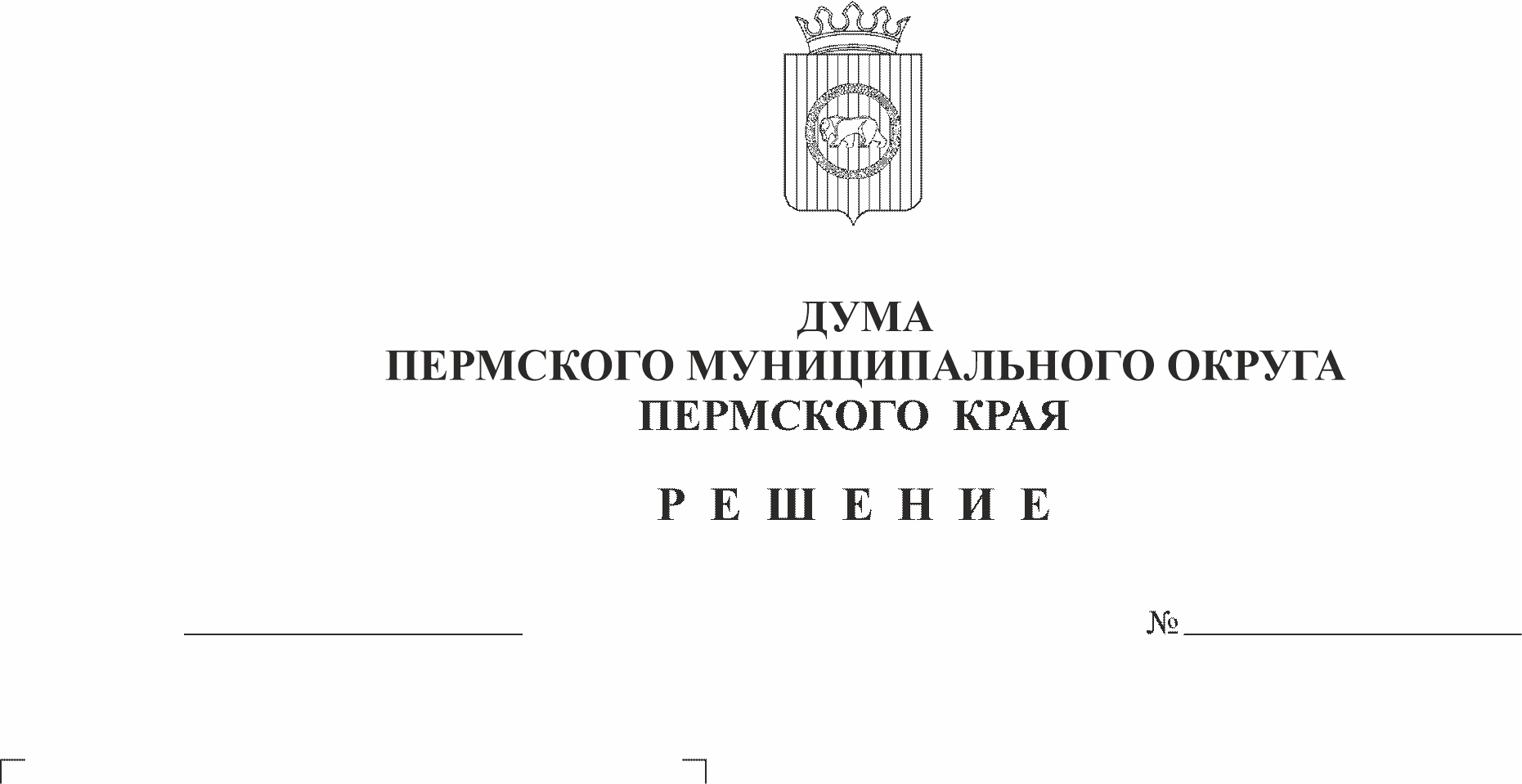 Кукуштанского сельского поселения как юридического лица На основании статьи 41 Федерального закона от 06.10.2003 № 131-ФЗ «Об общих принципах организации местного самоуправления в Российской Федерации», статей 61 – 64 Гражданского кодекса Российской Федерации,  части 5 статьи 4 Закона Пермского края от 29.04.2022 № 75-ПК «Об образовании нового муниципального образования Пермский муниципальный округ Пермского края», в связи с прекращением полномочий Земского Собрания Пермского муниципального района и представительных органов сельских поселений Пермского муниципального района,Дума Пермского муниципального округа Пермского края РЕШАЕТ:1. Ликвидировать:Совет депутатов Кукуштанского сельского поселения, ИНН: 5948035620, Российская Федерация, Пермский край, Пермский район, поселок Кукуштан, улица Чапаева, дом 70, 614540. 2. Утвердить:2.1. Положение о ликвидационной комиссии по ликвидации Совета депутатов Кукуштанского сельского поселения согласно приложению 1 к настоящему решению;2.2. План ликвидационных мероприятий Совета депутатов Кукуштанского сельского поселения согласно приложению 2 к настоящему решению;2.3. Состав ликвидационной комиссии Совета депутатов Кукуштанского сельского поселения:Председатель ликвидационной комиссии: Гладких Марина СергеевнаЧлены ликвидационной комиссии: Емельянова Ольга Васильевна,                                                          Покладок Наталья Ильинична,                                                          Щепелина Ирина Николаевна,                                                          Мальцева Анастасия Сергеевна,                                                          Якутова Ольга Геннадьевна.3. Ликвидационной комиссии осуществить в соответствии с законодательством Российской Федерации юридические и организационные мероприятия, связанные с ликвидацией Совета депутатов Кукуштанского сельского поселения, в порядке и сроки, установленные планом ликвидационных мероприятий.4. Опубликовать (обнародовать) настоящее решение в бюллетене муниципального образования «Пермский муниципальный округ».5. Настоящее решение вступает в силу со дня его принятия.6. Контроль исполнения настоящего решения возложить на на комитет Думы Пермского муниципального округа по местному самоуправлению и социальной политике.Председатель Думы Пермского муниципального округаПермского края                                                                                       Д.В. ГордиенкоИ.п. главы муниципального округа -
главы администрации Пермского 
муниципального округа                                                                              В.Ю. Цветов                              Приложение 1к решению ДумыПермского муниципального округа Пермского краяот 20.10.2022 № 21ПОЛОЖЕНИЕо ликвидационной комиссии  1. Общие положения1.1. Настоящее положение разработано в соответствии с Федеральным законом от 06 октября 2003 № 131-ФЗ «Об общих принципах организации местного самоуправления в Российской Федерации», Гражданским кодексом Российской Федерации, Законом Пермского края от 29 апреля 2022  № 75-ПК «Об образовании нового муниципального образования Пермский муниципальный округ Пермского края», в связи с прекращением полномочий Земского Собрания Пермского муниципального района и представительных органов сельских поселений Пермского муниципального района Пермского края прекращаются полномочия Совета депутатов Кукуштанского сельского поселения (далее – ликвидируемое юридическое лицо).1.2. Настоящее Положение определяет порядок формирования ликвидационной комиссии, ее функции, порядок работы и принятия решений, а также правовой статус членов ликвидационной комиссии.1.3. Ликвидационная комиссия – уполномоченные Думой Пермского муниципального округа Пермского края лица, обеспечивающие реализацию полномочий по управлению делами ликвидируемого юридического лица в течение всего периода его ликвидации.1.4. Ликвидация Совета депутатов Кукуштанского сельского поселения считается завершенной, а учреждение прекратившим существование после внесения об этом записи в Единый государственный реестр юридических лиц в порядке, установленным Федеральным законом от 08 августа 2001 г. № 129-ФЗ «О государственной регистрации юридических лиц и индивидуальных предпринимателей».2. Формирование и полномочия ликвидационной комиссии2.1. Решением Думы Пермского муниципального округа Пермского края назначается персональный состав ликвидационной комиссии.2.2. С момента назначения ликвидационной комиссии к ней переходят полномочия по управлению делами ликвидируемого юридического лица. 2.3. С целью управления делами ликвидируемого юридического лица в течение всего периода его ликвидации на ликвидационную комиссию возлагаются следующие полномочия:2.3.1. В сфере правового обеспечения:организация юридического сопровождения деятельности ликвидируемого юридического лица, проведение правовой экспертизы актов, принимаемых ликвидационной комиссией, выступление в суде от имени ликвидируемого юридического лица.2.3.2. В сфере документационного обеспечения:координация документационного обеспечения и формирование архивных фондов.2.3.3. В сфере кадрового обеспечения:администрирование процессов и документооборота по учету и движению кадров, представлению документов по персоналу в государственные органы и иные организации.2.4. Ликвидационная комиссия осуществляет и иные полномочия, установленные действующим законодательством.2.5. При исполнении полномочий ликвидационная комиссия обязана действовать добросовестно и разумно в интересах ликвидируемого юридического лица, а также его кредиторов и руководствоваться действующим законодательством, планом ликвидационных мероприятий и настоящим Положением.3. Порядок работы ликвидационной комиссии3.1. Ликвидационная комиссия обеспечивает реализацию полномочий по управлению делами ликвидируемого юридического лица в течение всего периода его ликвидации согласно действующему законодательству, плану ликвидационных мероприятий и настоящему Положению.3.2. Ликвидационная комиссия решает все вопросы на своих заседаниях, собираемых по мере необходимости и проводимых в очной форме или с использованием средств видео-конференц-связи (при наличии технической возможности). 3.3. Заседание ликвидационной комиссии является правомочным, если на заседании имеется кворум.Кворумом для проведения заседания ликвидационной комиссии является присутствие половины от числа членов ликвидационной комиссии.3.4. При решении вопросов каждый член ликвидационной комиссии обладает одним голосом.Передача голоса одним членом ликвидационной комиссии другому члену ликвидационной комиссии не допускается.3.5. Решения ликвидационной комиссии утверждаются простым большинством голосов участвующих в заседании членов ликвидационной комиссии. При равенстве голосов голос председателя ликвидационной комиссии является решающим.3.6. На заседаниях ликвидационной комиссии ведется протокол.Протокол заседания ликвидационной комиссии составляется не позднее 3 дней со дня проведения заседания.В протоколе указываются:- место и время проведения заседания;- лица, присутствующие на заседании; - повестка дня заседания;- вопросы, поставленные на голосование, и итоги голосования по ним;- принятые решения.Протокол заседания ликвидационной комиссии подписывается председателем ликвидационной комиссии и секретарем ликвидационной комиссии.3.7. Председатель ликвидационной комиссии:3.7.1. организует работу по ликвидации юридического лица;3.7.2. является единоличным исполнительным органом ликвидируемого юридического лица, действует на основе единоначалия;3.7.3. действует без доверенности от имени ликвидируемого юридического лица;3.7.4. распоряжается имуществом ликвидируемого юридического лица в порядке и пределах, установленных законодательством Российской Федерации, нормативными актами Пермского края, муниципальными правовыми актами;3.7.5. обеспечивает своевременную уплату учреждением в полном объеме всех установленных действующим законодательством налогов, сборов и обязательных платежей;3.7.6. представляет отчетность в связи с ликвидацией юридического лица  в порядке и сроки, установленные законодательством Российской Федерации;3.7.7. представляет на утверждение промежуточный ликвидационный баланс и ликвидационный баланс;3.7.8. решает иные вопросы, связанные с ликвидацией юридического лица, в соответствии с действующим законодательством Российской Федерации, планом ликвидационных мероприятий и настоящим Положением.3.8. Член ликвидационной комиссии:3.8.1. добросовестно и разумно исполняет свои обязанности, обеспечивает выполнение установленных для ликвидации юридического лица мероприятий согласно действующему законодательству Российской Федерации, плану ликвидационных мероприятий и настоящему Положению;3.8.2. представляет председателю ликвидационной комиссии отчеты о деятельности в связи с ликвидацией юридического лица;3.8.3. решает иные вопросы, отнесенные законодательством Российской Федерации к компетенции члена ликвидационной комиссии.3.9. В период временного отсутствия председателя ликвидационной комиссии его полномочия исполняет член ликвидационной комиссии на основании решения председателя.3.10. Документы, исходящие от имени ликвидационной комиссии, подписываются ее председателем.3.11. Секретарь ликвидационной комиссии организует ведение протоколов ее заседаний и оформление решений, принятых ликвидационной комиссией.3.12. Член ликвидационной комиссии несет ответственность за причиненный ущерб учреждению.3.13. Член ликвидационной комиссии может быть привлечен к гражданской, административной и уголовной ответственности в случаях, предусмотренных действующим законодательством Российской Федерации.Приложение 2к решению ДумыПермского муниципального округа Пермского краяот 20.10.2022 №  21ПЛАНликвидационных мероприятий № п/пМероприятиеСроки (прогнозные)Сроки (прогнозные)Дополнительная информация№ п/пМероприятиеСобытиеКалендарная датаДополнительная информация1.Принятие решения о ликвидации Совета Депутатов Кукуштанского сельского поселения, (далее – ликвидируемое юридическое лицо), формирование ликвидационной комиссии, назначение председателя ликвидационной комиссииЗаседание Думы Пермского муниципального округа Пермского края20 октября 2022 Ст. ст. 61 – 64 ГК РФ;Федеральный закон от 06 октября 2003 г. № 131-ФЗ «Об общих принципах организации местного самоуправления в Российской Федерации»;Закон Пермского края от 29 апреля 2022 г. № 75-ПК «Об образовании нового муниципального образования Пермский муниципальный округ Пермского края»2.Уведомление в письменной форме налогового органа о принятии решения о ликвидации юридического лица, о формировании ликвидационной комиссииВ течение 3-х рабочих дней со дня принятия решения о ликвидацииНе позднее 25 октября 2022Приказ ФНС России от 31.08.2020 № ЕД-7-14/617@ (ред. от 01.11.2021) «Об утверждении форм и требований к оформлению документов, представляемых в регистрирующий орган при государственной регистрации юридических лиц, индивидуальных предпринимателей и крестьянских (фермерских) хозяйств» (Зарегистрировано в Минюсте России 15.09.2020 № 59872).Федеральный закон от 08 августа 2001 г. № 129-ФЗ «О государственной регистрации юридических лиц и индивидуальных предпринимателей»Регистрирующий орган вносит в ЕГРЮЛ запись о том, что юридическое лицо находится в процессе ликвидации. (форма № Р15016 «Заявление (уведомление) о ликвидации юридического лица»)3.Публикация сообщения о ликвидации юридического лица в Едином федеральном реестре сведений о фактах деятельности юридических лиц.Публикация сообщения о ликвидации юридического лица в «Вестнике государственной регистрации».в течение трех рабочих дней после принятия решения о ликвидацииПосле внесения записи в ЕГРЮЛ о нахождении юридического лица в процессе ликвидацииНе позднее 25 октября 2022Федеральный закон от 08.08.2001 № 129-ФЗ (ред. от 14.07.2022) «О государственной регистрации юридических лиц и индивидуальных предпринимателей».ФНС РФ от 16 июня 2006 г. № САЭ-3-09/355@ «Об обеспечении публикации и издания сведений о государственной регистрации юридических лиц в соответствии с законодательством Российской Федерации о государственной регистрации». 4.Принятие мер по выявлению дебиторов и кредиторов ликвидируемого юридического лица, письменное уведомление их о предстоящей ликвидации, принятие мер к получению дебиторской задолженности в порядке и сроки, установленные действующим законодательствомНе менее двух месяцев со дня опубликования сообщения о ликвидации в журнале «Вестник государственной регистрации»Ликвидационная комиссия принимает меры к выявлению кредиторов и получению дебиторской задолженности, а также письменно уведомляет кредиторов о ликвидации юридического лица (ч. 1 ст. 63 ГК РФ)5.Составление перечней кредиторов с указанием их наименований, адресов и сумм задолженностей. Предъявление требования о возврате дебиторской задолженности. Уведомление в письменной форме кредиторов о ликвидации юридического лица. 30 дней6. Рассмотрение требований кредиторов, поступивших в срок, указанный в информационном сообщенииВ течение 3 дней с момента получения7.Составление промежуточного ликвидационного балансаПосле окончания срока для предъявления требований кредиторами, не ранее, чем через 2 месяца с момента публикации сообщения о ликвидацииВ течении 14 днейПромежуточный ликвидационный баланс содержит сведения о составе имущества ликвидируемого юридического лица, перечне предъявленных кредиторами требований, а также о результатах их рассмотрения.Показатели промежуточного ликвидационного баланса подтверждаются результатами инвентаризации имущества, которая является условием достоверности данных бухгалтерского учета и бухгалтерской отчетности и носит обязательный характер (ст. 63 ГК РФ)8.Утверждение промежуточного ликвидационного баланса Думой Пермского муниципального округа Пермского краяПосле окончания срока для предъявления требований кредиторамиВ течение 14 дней9.Уведомление в письменной форме налогового органа о составлении промежуточного ликвидационного балансаПодается по форме № Р15016, утвержденной Приказом ФНС России от 31.08.2020 № ЕД-7-14/617@.10.Удовлетворение требований кредиторовПосле утверждения промежуточного ликвидационного балансаВыплата денежных сумм кредиторам ликвидируемого юридического лица производится ликвидационной комиссией в порядке очередности, установленной ст. 64 ГК РФ.11.Составление ликвидационного баланса После завершения расчета с кредиторами.В течение 14 днейЧ. 6 ст. 63 ГК РФ12.Утверждение ликвидационного балансаПосле завершения расчетов с кредиторами.В течение 14 днейЧ. 6 ст. 63 ГК РФ13.Закрытие банковских счетовВ течение 5 рабочих дней после утверждения ликвидационного баланса и закрытия счетов14.Подача пакета документов с заявлением по форме Р15016 в налоговый орган для государственной регистрации в связи с ликвидацией юридического лицаВ течение 5 рабочих дней после утверждения ликвидационного баланса и закрытия счетовПеречень документов установлен ст. 21 Федерального закона от 08.08.2001 № 129-ФЗ «О государственной регистрации юридических лиц и индивидуальных предпринимателей».Приказ ФНС России Приказ ФНС России от 31.08.2020 № ЕД-7-14/617@.15.Составление сводной бюджетной и бухгалтерской отчетностиВ течение месяца после записи  ЕГРЮЛ о ликвидации юридического лицаНа основании Инструкции о порядке составления и представления годовой, квартальной и месячной отчетности об исполнении бюджетов бюджетной системы Российской Федерации, утвержденной приказом Минфина России от 28 декабря 2010 г. № 191н16.Получение листа записи ЕГРЮЛ о ликвидации юридического лицаНа 6-й рабочий день после подачи документов можно получить документы о государственной регистрации ликвидации юридического лицаДо 20 октября 2023 г.17.Уничтожение печати, передача документов (произвести передачу документов постоянного и временного хранения согласно номенклатуре дел)До 20 октября 2023 г.